Cyrelene Amoah-Boampong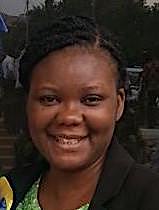 Cyrelene Amoah-BoampongSenior Lecturercamoah-boampong@ug.edu.ghEducation or Qualification: PhD(Historical Studies),Southern Illinois University Carbondale,USA,2005 - 2011M.A. (History), Central Michigan University, USA, 2003 – 2005M.A. (International Affaiirs), University of Ghana, 2000-2002B.A. (History and English), University of Ghana, 1997 - 2000Research interests: Cooperative HistoryAfrican Gender StudiesAfrican Diasporan HistoryWomen’s Activism in AfricaHigher Education in AfricaAcademic distinctions:   Michael Batinski Award for Graduate Scholarship, Southern Illinois University Carbondale, 2010Doctoral Fellowship, College of Liberal Arts Southern Illinois University Carbondale, 2008-2009Stanley Zucker Graduate Paper Prize, College of Liberal Arts, Southern Illinois University Carbondale, 2007Outstanding Teaching Assistant, Department of History, Southern Illinois University Carbondale, 2007Graduate Student Paper Prize, College of Social and Behavioural Sciences, Central Michigan University, 2004J.D. Smith Graduate Student Award in History, Central Michigan University, 2004Isaac Tuffour Award Best Graduating Student in History, University of Ghana, 2001Research abstract: In recent decades, the cocoa value chain has undergone concentration in processing and manufacturing. Lead chocolate firms recognized the purchasing power of women at the consumer end of the cocoa-chocolate value chain. However, on the production side, there is less recognition of women’s participation with cocoa largely deemed a “male” crop. This study examines the role of farmer’s cooperatives in highlighting the agency of women cocoa farmers within the global cocoa narrative. Publications: Book ChaptersAmoah-Boampong, C. (2016). Women during the Nkrumah era. In B. Lundt and C. Marx (Eds.) Kwame Nkrumah Today (pp.49-63). Stuttgart: Verlag Franz Steiner Ranke Gesellschaft. ISBN 978-3-515-11572-8.Amoah-Boampong, C. (2014). Blacks and the Holocaust: A study of black experiences in Germany’s Third Reich. In Sapong, N.Y.B., & Otto, P. J., (Eds.), Replenishing History: New directions to historical research in the 21st century in Ghana (pp. 26-46). Banbury: Ayebia Clarke Publishing Ltd. ISBN 9780992843601.Baku, D.E.K., Sapong, N.Y.B., & Amoah-Boampong, C. (2014). Bridging the ivory tower: Professional history, scholarship and public engagement in Ghana. In S. Adjei-Mensah, J. A. Ayee, & A. D. Oduro (Eds.), Changing perspectives on the social sciences in Ghana (pp. 33-49). Dordrecht: Springer. ISBN 9780992843601.Peer-review Journal ArticlesAmoah-Boampong, C.(2018). Historicising the Women’s Manifesto for Ghana: A culmination of women’s activism in Ghana, Legon Journal of Humanities 29 (2), 26-53. Amoah-Boampong, C. (2014). Defying merchant capital in the Gold Coast, History in Action 4(1), 13-21.Amoah-Boampong, C. (2013). Politics of the guest list and Ghana’s Independence Day celebration, Legon Journal of International Affairs and Diplomacy 7 (1), 56-66.Book ReviewsAmoah-Boampong, C. (2015). “ICT integration to educational curricula: A new direction for Africa,” Africa Studies Quarterly vol. 16 issue 1, 125-126.Amoah-Boampong, C. (2009). “Women in pre-colonial and colonial Yorubaland.” H-Women: Humanities and Social Sciences Online. URL: http://www.hnet.org/reviews/showrev.php?id=24499.Amoah-Boampong, C., (2004). “Transforming Female Identities” Comparative Studies of South Asia, Africa, and the Middle East, vol. 24, 280-281.Encyclopaedia EnteriesAmoah-Boampong, C. (2016). Songhay Empire. In J. M. MacKenzie (Ed.) The Encyclopedia of Empire (pp.1-5). Wiley Blackwell. ISBN 9781118455074.Amoah-Boampong, C. (2016). “Mankessim” in Saheed Aderinto (Ed.) African Kingdoms. ABC-CLIO/ Greenwood. ISBN 9781610695794. Grants: A US$ 90,000 Andrew Mellon Foundation Grant over four years on “Decolonization, The Disciplines and the University” through the Makerere Institute of Social Research. The Principal Investigator is Professor Mahmood Mamdani, Makerere University. I am a co-investigator, with a consortium of scholars in five universities namely, University of Ghana (Professor Dzodzi Tsikata); CAMES, American University of Beirut (Professor Samer Frangie); Centre for Studies in Social Sciences, Kolkata (Professors Rosinka Chaudhuri, Partha Chatterjee); Ifriqiyya Colloquium, Columbia University (Professors Manan Ahmed, Mahmood Mamdani) and Makerere Institute of Social Research, Makerere University, Kampala (Professor Mahmood Mamdani) to pursue collaborative research on the subject of decolonization as a methodological imperative to rethink and reshape intellectual endeavours in the study of the humanities.A US$ 45,000 Andrew Mellon Foundation Grant over four years through the Centre for Latin American Studies, College of Humanities, University of Ghana. The Principal Investigator is Dr Joanna Boampong, University of Ghana. This research explores the intersections of historical, socio-cultural, and technological developments between Africa and Latin America by examining three major areas: 1) Documenting the history of Ghana-Latin-America relations to date. 2) Critical evaluation of the dynamics underlying the proliferation of Latin-American popular culture, especially telenovelas, on the African cultural scene with Ghana as a case study. 3) An examination of the socio-cultural, linguistic and religious evolution of the afro-descendant slave returnee communities, known as the Tabom (Ghana) and Aguda (Togo, Benin and Nigeria).Professional Associations: Ghana Studies AssociationHistorical Society of GhanaResearch Centre:  African Economic History Network (AEHN)